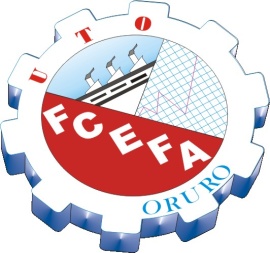 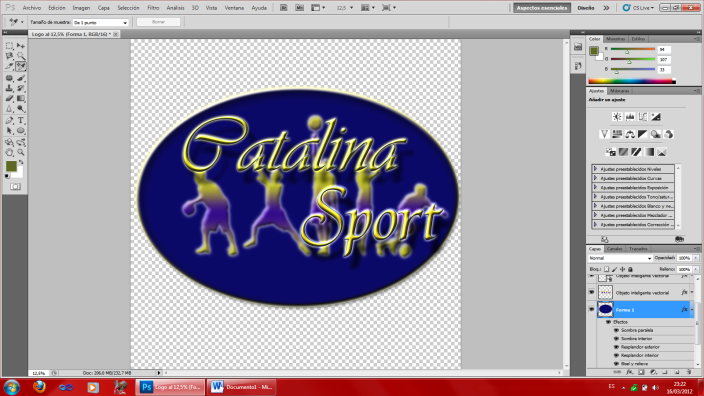                                    CONVOCATORIA PUBLICA EXTERNA           Cat/GGral/0013/012Catalina Sport, en el marco de las Normas básicas y su reglamento especifico del sistema de administración de personal requiere contratar personal para la ciudad de ORURO  para el cargo de: JEFE DE MARKETINGA los interesados en participar para ocupar la plaza de:JEFE DE MARKETING REGIONAL DE ORURODE ACUERDO A LAS SIGUIENTES BASES:PUESTO:                            JEFE DE MARKETING ADSCRIPCION:      DEPARTAMENTO DE RECURSOS HUMANOS CATALINA SPORT HORARIO :                  8:30 A 12:30 PRIMER TURNO – 14:30 A 18:30 SEGUNDO TURNO FUNCIONES: 	           PLANEAR,COORDINAR,EJECUTAR PLANES DE MARKETING Acerca de la empresa CATALINA SPORTCATALINA SPORT es una empresa que tiene como lugar de origen y desarrollo la ciudad de California, Los Ángeles EE.UU. Esta empresa quiere promocionar su producto que es ropa y accesorios deportivos mas allá de sus fronteras, siendo así Bolivia una de sus sucursales.Descripción del Cargo:Profesional a cargo de:1.- Diseñar e implementar estrategias y planes de Marketing y de Desarrollo de Productos en CATALINA SPORT2.- Diseñar desde el punto de vista de negocios el ciclo de vida de los productos de CATALINA SPORT, siendo su total responsabilidad el manejo de la cartera de nuevos productos.3.- Diseñar e implementar las campañas de Marketing y de Difusión.4.- Supervisar y coordinar las estrategias comunicacionales de CATALINA SPORT.Profesión: Administrador de Empresas, Ingeniero Comercial ó Ingeniero Industrial.Experiencia Profesional: Debe poseer experiencia demostrable en Marketing mínimo con cinco años en cargos similares.Idioma: Español como primera lengua. Excelente dominio de su idioma natal, excelente redacción y vocabulario. Inglés fluido (hablado y escrito).Deberá ser capaz de redactar documentos en inglés y negociar con organismos de financiamiento internacionales.Conocimientos Técnicos: Amplios conocimientos de Marketing y desarrollo de planes de negocios.Disposición a Viajar: El candidato deberá estar dispuesto a viajar frecuentemente, dentro de América Latina como hacia Norteamérica.Salud: Deberá tener salud compatible con el cargo, lo que requiere aptitud para afrontar viajes largos y trabajar con períodos cortos de adaptación a otros usos horarios, alimentaciones y costumbres.Lugar de Desempeño: El Gerente de Marketing de CATALINA SPORT, deberá mantener la residencia en su país de origen en América Latina. Donde desempeñara sus funciones asignadas.Remuneración: La remuneración se determinará conforme a los salarios demercado y a las aptitudes del proponente.El candidato deberá indicar en su postulación sus pretensiones salariales.Inicio de Actividades: 3 de Abril de 2012Duración del Contrato: Por 3 Años. Plazo de Postulación: Los Currículo Vitae deberán ser entregados antes deldía 24 de marzo de 2012 desde las 8:00am. hasta las 10:00 am. hrs y podrán ser enviados en papel todo en sobre cerrado, con documentación complementaria. Mayores informes Web: http://www.docentes.utonet.edu.bo/rfernandezv/Fecha de publicación: 22 de Marzo del 2012 Recepción de documentos: Miércoles 22 al 24 de marzo de 2012 Fecha de cierre de convocatoria: 24 de Marzo 2012 (Horas 10:00 am) Código de referenciaCat/RRHH-DP/023/06Cargo:Jefe de Marketing